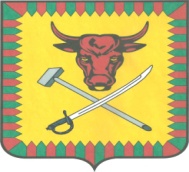 СОВЕТ                           МУНИЦИПАЛЬНОГО РАЙОНА РЕШЕНИЕ 31 октября 2018года                                                                            № 10г.ЧитаОб утверждении председателей и заместителей председателя постоянных      комиссий Совета муниципального района «Читинский район»Руководствуясь ст.23 Устава муниципального района «Читинский район», Регламентом Совета муниципального района «Читинский район», на основании протоколов заседаний постоянных комиссий Совет муниципального района «Читинский район»,РЕШИЛ:      1. Утвердить председателей постоянных комиссий Совета муниципального района «Читинский район»:  1) постоянная комиссия по  Регламенту, вопросам местного самоуправления, законности и правопорядку - Рюмкин Алексей Иванович;      2) постоянная комиссия по бюджету, экономике, муниципальной собственности и вопросам предпринимательства - Цирельникова людмила Иннокентьевна;3) постоянная комиссия по социальной, молодёжной политике, спорту и туризму - Селезнев Николай Александрович;постоянная комиссия по вопросам транспорта, жилищно-коммунального хозяйства и связи - Киселев Денис Андреевич;постоянная комиссия по аграрной политике, землепользованию, природным ресурсам, экологии - Титова Елена Сергеевна.2. Утвердить заместителей председателя постоянных комиссий Совета муниципального района «Читинский район»: 1) постоянная комиссия по  Регламенту, вопросам местного самоуправления, законности и правопорядку - Медведева Наталья Александровна;      2) постоянная комиссия по бюджету, экономике, муниципальной собственности и вопросам предпринимательства -Конусиков Олег владимирович;3) постоянная комиссия по социальной, молодёжной политике, спорту и туризму Сурин Игорь Вячеславович;4) постоянная комиссия по вопросам транспорта, жилищно-коммунального хозяйства и связи - Днепровская Нина Ефимовна;5) постоянная комиссия по аграрной политике, землепользованию, природным ресурсам, экологии - Рожкова Ирина Юрьевна.3. Опубликовать настоящее решение в уполномоченном печатном органе газете «Ингода» и разместить на сайте администрации муниципального района «Читинский район».Председатель Советамуниципального района«Читинский район»                                                          В.В.Зайдель